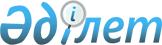 О проекте Указа Президента Республики Казахстан "О некоторых вопросах игорного бизнеса в Республике Казахстан"Постановление Правительства Республики Казахстан от 24 ноября 2006 года N 1119



      Правительство Республики Казахстан 

ПОСТАНОВЛЯЕТ:




      внести на рассмотрение Президента Республики Казахстан проект Указа Президента Республики Казахстан "О некоторых вопросах игорного бизнеса в Республике Казахстан".


      Премьер-Министр




      Республики Казахстан





 


О некоторых вопросах игорного бизнеса






в Республике Казахстан



      В целях урегулирования игорного бизнеса в Республике Казахстан 

ПОСТАНОВЛЯЮ:




      1. Установить, что с 1 апреля 2007 года казино и залы игровых автоматов в Республике Казахстан могут функционировать только в городе Капшагае (правый берег Капшагайского водохранилища) Алматинской области и Щучинском районе Акмолинской области.



      2. Правительству Республики Казахстан:



      1) обеспечить соответствующую доработку проекта Закона Республики Казахстан "Об игорном бизнесе" в Парламенте Республики Казахстан;



      2) определить уполномоченным органом в сфере игорного бизнеса Министерство туризма и спорта Республики Казахстан.



      3. Генеральной прокуратуре Республики Казахстан, Комитету национальной безопасности Республики Казахстан, Агентству Республики Казахстан по борьбе с экономической и коррупционной преступностью (финансовая полиция), Министерству внутренних дел Республики Казахстан принять меры по недопущению функционирования нелегального игорного бизнеса.



      4. Министерству культуры и информации Республики Казахстан совместно с Министерством туризма и спорта Республики Казахстан провести пропагандистскую и разъяснительную работу с организаторами игорного бизнеса.



      5. Акимам областей, городов Астаны и Алматы принять меры:



      1) до 1 апреля 2007 года по прекращению деятельности казино и залов игровых автоматов, за исключением казино и залов игровых автоматов, расположенных в городе Капшагае (правый берег Капшагайского водохранилища) Алматинской области и Щучинском районе Акмолинской области;



      2) в установленном законодательством порядке по оказанию содействия организаторам игорного бизнеса, не передислоцирующимся в город Капшагай (правый берег Капшагайского водохранилища) Алматинской области и Щучинский район Акмолинской области, в перепрофилировании в другие сферы деятельности;



      3) по недопущению потерь местных бюджетов и снижению занятости населения в связи с прекращением деятельности казино и залов игровых автоматов.



      6. Акимам Алматинской и Акмолинской областей обеспечить:



      1) до 1 февраля 2007 года определение мест расположения игорных заведений в пределах города Капшагая (правый берег Капшагайского водохранилища) Алматинской области и Щучинского района Акмолинской области с внесением изменений в генеральные планы;



      2) предоставление организаторам игорного бизнеса земельных участков в порядке, предусмотренном Земельным кодексом Республики Казахстан в городе Капшагае (правый берег Капшагайского водохранилища) Алматинской области и Щучинском районе Акмолинской области.



      7. Настоящий Указ вводится в действие со дня подписания.

      

Президент




      Республики Казахстан


					© 2012. РГП на ПХВ «Институт законодательства и правовой информации Республики Казахстан» Министерства юстиции Республики Казахстан
				